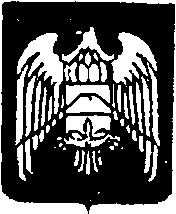 МУНИЦИПАЛЬНОЕ КАЗЕННОЕ УЧРЕЖДЕНИЕ «МЕСТНАЯ АДМИНИСТРАЦИЯ ГОРОДСКОГО ПОСЕЛЕНИЯ НАРТКАЛА УРВАНСКОГО МУНИЦИПАЛЬНОГО РАЙОНА КАБАРДИНО-БАЛКАРСКОЙ РЕСПУБЛИКИ»КЪЭБЭРДЕЙ-БАЛЪКЪЭР РЕСКПУБЛИКЭМ И АРУАН  МУНИЦИПАЛЬНЭ  КУЕЙМ ЩЫЩ  НАРТКЪАЛЭ  КЪАЛЭ    ЖЫЛАГЪУЭМ И ЩIЫПIЭ АДМИНИСТРАЦЭКЪАБАРТЫ-МАЛКЪАР РЕСПУБЛИКАНЫ УРВАН МУНИЦИПАЛЬНЫЙ РАЙОНУНУ НАРТКЪАЛА ШАХАР    ПОСЕЛЕНИЯСЫНЫ ЖЕР ЖЕРЛИ АДМИНИСТРАЦИЯСЫПОСТАНОВЛЕНИЕ    № 199 УНАФЭ                           № 199БЕГИМ                           № 19909.08.2021г.                                                                                                      г.п. Нарткала О предоставлении разрешения на отклонение от предельных параметров разрешенного строительства, реконструкции объектов капитального строительстваВ соответствии со ст.40  Градостроительного кодекса Российской Федерации от 29.12.2004 N 190-ФЗ (ред. от 02.07.2021),  со ст. 28 Правил землепользования и застройки г.п. Нарткала Урванского муниципального района Кабардино-Балкарской Республики,  с  распоряжением от 22.06.2021 №11 «О назначении публичных слушаний по рассмотрению возможного разрешения на отклонение от предельных параметров разрешенного строительства, реконструкции объектов капитального строительства в отношении существующего объекта незавершенного строительства здания с кадастровым номером 07:07:0500008:392,    расположенного  на земельном участке с кадастровым номером 07:07:0500008:190, площадью 200 кв.м., адресу: г.п.Нарткала, ул.Гурфова, 12-б», Местная администрация городского поселения Нарткала Урванского муниципального района КБРПОСТАНОВЛЯЕТ:Предоставить   Ашноковой  Амине Мухамедовне  разрешение на отклонение от предельных параметров разрешенного строительства, реконструкции объектов капитального строительства  в отношении существующего объекта незавершенного строительства здания с кадастровым номером 07:07:0500008:392    расположенного  на земельном участке с кадастровым номером 07:07:0500008:190 площадью 200 кв.м. по адресу: г.п.Нарткала, ул.Гурфова, 12-б,  в отношении отступов от красной линии 0 – метров (при норме 5м), справа – 1метр (при норме 6м),  слева – 1метр (при норме 6м), с тыльной стороны  0 – метров (при норме 6м).Данное распоряжение опубликовать на официальном сайте Местной администрации г.п.Нарткала Урванского муниципального района https://adm-nartkala.ru/Контроль исполнения настоящего распоряжения возложить на первого заместителя  Главы местной администрации г.п. Нарткала Урванского муниципального района Шогенова  Х.С.И.о. Главы местной администрации городского поселения Нарткала                                                                    А.Х.Бетуганов